ҠАРАР                                                                        ПОСТАНОВЛЕНИЕ  29  март  2021 йыл                          № 12                 29 марта 2021 годаО внесении изменений и признании утратившими силу некоторых постановлений Администрации сельского поселения Каинлыковский сельсовет муниципального района Бураевский район Республики БашкортостанВ соответствии с Федеральным законом от 27 декабря 2019 года
№ 479-ФЗ «О внесении изменений в Бюджетный кодекс Российской Федерации в части казначейского обслуживания и системы казначейских платежей», в целях совершенствования организации исполнения бюджета Республики Башкортостан, Администрация сельского поселения Каинлыковский сельсовет муниципального района Бураевский район Республики Башкортостан постановляет:1. Утвердить прилагаемые изменения, вносимые в некоторые постановления Администрации сельского поселения Каинлыковский сельсовет муниципального района Бураевский район Республики Башкортостан.2. Признать утратившими силу:1) постановление Администрации сельского поселения Каинлыковский сельсовет муниципального района Бураевский район Республики Башкортостан от 18 декабря  2019 года № 78 «Об утверждении Порядка ведения сводного реестра главных распорядителей, распорядителей и получателей средств бюджета сельского поселения Каинлыковский сельсовет муниципального района Бураевский район Республики Башкортостан, главных администраторов и администраторов доходов бюджета сельского поселения Каинлыковский сельсовет муниципального района Бураевский район Республики Башкортостан, главных администраторов и администраторов источников финансирования дефицита бюджета сельского поселения Каинлыковский сельсовет муниципального района Бураевский район Республики Башкортостан»;2) постановление Администрации сельского поселения Каинлыковский сельсовет муниципального района Бураевский район Республики Башкортостан от 18 декабря  2019 года № 75 «Об утверждении Порядка кассового обслуживания бюджета сельского поселения Каинлыковский сельсовет муниципального района Бураевский район Республики Башкортостан в условиях открытия и ведения лицевых счетов для учета операций по исполнению расходов бюджета сельского поселения Каинлыковский сельсовет муниципального района Бураевский район Республики Башкортостан»;3. Настоящее постановление распространяется на правоотношения, возникшие с 1 января 2021 года.4. Контроль за исполнением настоящего постановления оставляю за собой.Глава сельского поселения                                        М. М. Фазлыев УТВЕРЖДЕН	Постановлением Администрации сельского поселения Каинлыковский сельсовет муниципального района Бураевский район Республики Башкортостанот «29» марта . № 12ИЗМЕНЕНИЯ,вносимые в некоторые постановления Администрациисельского поселения Каинлыковский сельсовет муниципального района Бураевский район  Республики Башкортостан1. Внести в Порядок завершения операций по исполнению бюджета сельского поселения Каинлыковский сельсовет муниципального района Бураевский район  Республики Башкортостан в текущем финансовом году, утвержденный постановлением Администрации сельского поселения Каинлыковский сельсовет муниципального района Республики Башкортостан от 18 декабря  2019 года № 79, следующие изменения:1) в пункте 1 слово «кассовых» исключить;2) в пункте 2:а) в абзаце втором после «слов предельных объемов финансирования» дополнить словами «(при наличии)»;б) в абзаце третьем слова «платежные документы на перечисление средств» заменить словами «распоряжения о совершении казначейских платежей (далее – Распоряжение)»;в) в абзаце четвертом после слов «предельные объемы финансирования» дополнить словами «(при наличии)»;г) в абзаце пятом слова «платежные документы» заменить словом «Распоряжения»;д) в абзаце шестом слова «платежные документы» заменить словом «Распоряжения», слова «кассовых выплат» заменить словом «перечислений»;3) в пункте 3 слова «платежные документы» заменить словом «Распоряжения», слова «кассовых выплат» заменить словом «перечислений»;4) в пункте 4 слова «кассовые выплаты» заменить словом «перечисления», слова «платежных документов» заменить словом Распоряжений», слова «, указанных в пункте 3 настоящего Порядка» исключить;5) в абзаце третьем пункта 6 слово «распределенные» заменить словом «распределение»;6) в пункте 7 после слов «предельных объемов финансирования» дополнить словами «(при наличии)», слова «кассовых выплат» заменить словом «перечислений»;7) в пункте 8 после слов «предельных объемов финансирования» дополнить словами «(при наличии)»;8) в абзаце втором пункта 9 слова «платежные документы» заменить словом «Распоряжения»;9) в пункте 10:а) абзац первый после слов «которая может храниться в кассе» дополнить словами «(далее – остатки наличных денежных средств)»;б) в абзаце втором слова «счет № 40116 «Средства для выдачи и внесения наличных денег и осуществления расчетов по отдельным операциям» заменить словами «счета, открытые Управлению Федерального казначейства по Республике Башкортостан в Банке России или кредитных организациях для выдачи и внесения наличных денежных средств и осуществления расчетов по отдельным операциям»;в) абзац третий изложить в следующей редакции:«Операции очередного финансового года за счет указанного в абзаце первом настоящего пункта остатка наличных денежных средств подлежат отражению в бюджетном учете операций по исполнению бюджета муниципального района Бураевский район Республики Башкортостан и бюджетной отчетности за очередной финансовый год».2. Внести в Порядок санкционирования оплаты денежных обязательств получателей средств бюджета сельского поселения Каинлыковский сельсовет муниципального района Бураевский район Республики Башкортостан и администраторов источников финансирования дефицита бюджета сельского поселения Каинлыковский сельсовет муниципального района Бураевский район Республики Башкортостан, утвержденный постановлением Администрации сельского поселения Каинлыковский сельсовет муниципального района Республики Башкортостан от 18 декабря  2019 года № 80 (далее – Порядок санкционирования), следующие изменения:1) пункты 2-6 изложить в следующей редакции:«2. Для оплаты денежных обязательств получатели средств, администраторы источников финансирования дефицита бюджета представляют в отделы финансового управления Администрации муниципального района Бураевский район Республики Башкортостан (далее – финорган), осуществляющие санкционирование оплаты денежных обязательств получателей средств бюджета сельского поселения Каинлыковский сельсовет муниципального района Бураевский район Республики Башкортостан (далее – отделы финоргана, осуществляющие санкционирование) распоряжения о совершении казначейских платежей (далее – Распоряжение).Распоряжение составляется по форме, установленной Положением Центрального банка Российской Федерации от 19 июня 2012 года № 383-П 
«О правилах осуществления перевода денежных средств» (далее – Положение 
№ 383-П) с учетом требований, установленных Положением Центрального банка Российской Федерации от 06 октября 2020 года № 735-П «О ведении Банком России и кредитными организациями (филиалами) банковских счетов территориальных органов Федерального казначейства» (далее – Положение 
№ 735-П). Реквизиты Распоряжения установлены в соответствии с порядком исполнения бюджета сельского поселения Каинлыковский сельсовет муниципального района Бураевский район Республики Башкортостан по расходам и источникам финансирования дефицита бюджета Республики Башкортостан, утвержденным постановлением Администрации сельского поселения Каинлыковский сельсовет муниципального района Бураевский район Республики Башкортостан от 10 марта 2021 года № 11.Распоряжение представляется в электронной форме с применением электронной подписи (далее – в электронной форме).При отсутствии технической возможности организации электронного документооборота с применением электронной подписи Распоряжение представляется на бумажном носителе с одновременным представлением 
на машинном носителе (далее – на бумажном носителе).3. Уполномоченные сотрудники отделов финоргана, осуществляющие санкционирование не позднее трех рабочих дней, со дня представления получателем средств (администратором источников финансирования дефицита бюджета) Распоряжения, проверяют Распоряжение на соответствие установленной форме, на соответствие подписей имеющимся образцам, представленным получателем средств (администратором источников финансирования дефицита бюджета) в порядке, установленном для открытия соответствующего лицевого счета, на наличие в нем реквизитов и показателей, предусмотренных пунктом 4 настоящего Порядка, наличие документов, предусмотренных пунктами 7, 9 настоящего Порядка и соответствующим требованиям, установленным пунктами 10-13 настоящего Порядка.4. Распоряжение проверяется на наличие в нем следующих реквизитов 
и показателей:1) кодов классификации расходов бюджетов (классификации источников финансирования дефицитов бюджетов), по которым необходимо произвести перечисление из бюджета, и кода объекта капитального строительства (объекта недвижимости, мероприятия (укрупненного инвестиционного проекта)), включенного в республиканскую адресную инвестиционную программу (далее – РАИП) или в территориальный заказ по содержанию, ремонту, капитальному ремонту, строительству и реконструкции автомобильных дорог общего пользования регионального и межмуниципального значения и автомобильных дорог общего пользования местного значения (далее – Терзаказ) (при наличии), а также текстового назначения платежа;2) суммы налога на добавленную стоимость (при наличии);3) наименования, банковских реквизитов, идентификационного номера налогоплательщика (ИНН) и кода причины постановки на учет (КПП) получателя денежных средств;4) данных для осуществления налоговых и иных обязательных платежей 
в бюджеты бюджетной системы Российской Федерации (при необходимости);5) реквизитов (номер, дата) и предмета договора (муниципального контракта, соглашения) или нормативного правового акта о предоставлении субсидии, являющихся основанием для принятия получателем средств бюджетного обязательства:договора (муниципального контракта) на поставку товаров, выполнение работ, оказание услуг для муниципальных нужд;договора, заключенного в связи с предоставлением бюджетных инвестиций юридическому лицу в соответствии со статьей 80 Бюджетного кодекса Российской Федерации (далее – договор (муниципальный контракт));договора аренды;соглашения о предоставлении из бюджета муниципального района Бураевский район Республики Башкортостан субсидии, субвенции, иного межбюджетного трансферта, имеющих целевое назначение, бюджетам муниципальных районов и городских округов;соглашения о предоставлении субсидии муниципальному бюджетному или муниципальному автономному учреждению, иному юридическому лицу, или индивидуальному предпринимателю, или физическому лицу - производителю товаров, работ, услуг (далее – субсидия юридическому лицу), заключенного в соответствии с бюджетным законодательством Российской Федерации (далее – соглашение о предоставлении субсидии юридическому лицу);нормативного правового акта, предусматривающего предоставление субсидии юридическому лицу, если порядком (правилами) предоставления указанной субсидии не предусмотрено заключение соглашения (далее – нормативный правовой акт о предоставлении субсидии юридическому лицу);6) реквизитов (тип, номер, дата) документа, подтверждающего возникновение денежного обязательства при поставке товаров (накладная 
и (или) акт приемки-передачи, и (или) счет-фактура), выполнении работ, оказании услуг (акт выполненных работ (оказанных услуг), справка 
о стоимости выполненных работ и затрат (унифицированная форма № КС-3), 
и (или) счет, и (или) счет-фактура), номер и дата исполнительного документа (исполнительный лист, судебный приказ), иных документов, подтверждающих возникновение денежных обязательств, предусмотренных законодательством (далее – документы, подтверждающие возникновение денежных обязательств);7) уникального номера реестровой записи, присвоенного муниципальному контракту на поставку товаров, выполнение работ, оказание услуг в реестре контрактов, предусмотренном законодательством Российской Федерации о контрактной системе в сфере закупок товаров, работ, услуг для обеспечения государственных и муниципальных нужд (далее – реестр мунконтрактов).5. Требования подпунктов 5 и 6 пункта 4 настоящего Порядка 
не применяются в отношении Распоряжения при перечислении средств получателям средств, осуществляющим в соответствии с бюджетным законодательством операции со средствами бюджета сельского поселения Каинлыковский сельсовет муниципального района Бураевский район Республики Башкортостан (в том числе в иностранной валюте) на счетах, открытых им в учреждении Центрального банка Российской Федерации или кредитной организации.Требования подпункта 5 пункта 4 настоящего Порядка не применяются 
в отношении Распоряжения при оплате товаров, выполнении работ, оказании услуг, в случаях, когда заключение договоров (муниципальных контрактов) законодательством Российской Федерации не предусмотрено.6. Требования подпункта 6 пункта 4 настоящего Порядка не применяются в отношении Распоряжения при:осуществлений авансовых платежей в соответствии с условиями договора (муниципального контракта);оплате по договору аренды;перечислении средств, в соответствии с соглашениями, предусмотренными настоящим Порядком;перечислении средств, в соответствии с договором, заключенным в связи 
с предоставлением бюджетных инвестиций юридическому лицу в соответствии со статьей 80 Бюджетного кодекса Российской Федерации;перечислении средств в соответствии с нормативным правовым актом 
о предоставлении субсидии юридическому лицу»;2) в тексте слово «Заявка» в соответствующем числе и падеже заменить словом «Распоряжение» в соответствующем числе и падеже;3) в пункте 7:а) в абзаце первом слова «указанные в ней в соответствии 
с подпунктом 11 пункта 5» заменить словами «указанные в нем в соответствии 
с подпунктом 6 пункта 4»;б) в абзаце втором слова «платежный документ» заменить словом «Распоряжение»;4) в пункте 8:а) в абзаце первом после слов «не распространяются» дополнить словами «(если иное не установлено законодательством Республики Башкортостан 
и (или) нормативными правовыми актами финоргана)»;б) дополнить новым абзацем девятым следующего содержания:«с исполнением решения налогового органа о взыскании налога, сбора, страхового взноса, пеней и штрафов, предусматривающего обращение взыскания на средства бюджета муниципального района Бураевский район Республики Башкортостан»;5) в абзаце первом пункта 9 слова «с применением электронной подписи электронную копию, созданную посредством сканирования, подтвержденную электронной подписью уполномоченного лица получателя средств, соответствующего» заменить словами «в форме электронной копии документа на бумажном носителе, созданной посредством его сканирования, или копии электронного документа, подтвержденной электронной подписью лица, имеющего право действовать от имени получателя средств копию»;6) в пункте 10:а) в подпункте 5 после слова «получатель» слово «бюджетных» исключить;б) в подпункте 7 слово «сформирована» заменить словом «сформировано», слово «ее» заменить словом «его»;7) пункт 11 изложить в следующей редакции: «11. При санкционировании оплаты денежного обязательства, возникающего по документу, указанному в подпункте 5 пункта 4 настоящего Порядка (далее – документ-основание), осуществляется проверка соответствия информации, указанной в Распоряжении, реквизитам и показателям бюджетного обязательства получателя средств на:1) идентичность кода (кодов) классификации расходов по бюджетному обязательству и платежу;2) идентичность предмета бюджетного обязательства и содержания текста назначения платежа;3) не превышение суммы перечисления из бюджета над суммой неисполненного бюджетного обязательства;4) соответствие кода классификации расходов и кода объекта РАИП 
или Терзаказа по бюджетному обязательству и платежу;5) идентичность наименования, ИНН, КПП получателя денежных средств, указанных в Распоряжении, по бюджетному обязательству и платежу;6) не превышение размера авансового платежа по бюджетному обязательству и платежу;7) наличие в показателях бюджетного обязательства ссылки 
на уникальный номер реестровой записи, присвоенный муниципальному контракту на поставку товаров, выполнение работ, оказание услуг в реестре муниципальных контрактов;8) для санкционирования оплаты денежных обязательств 
по муниципальным контрактам дополнительно осуществляется проверка 
на соответствие сведений о муниципальном контракте в реестре мунконтрактов и сведений о принятом на учет бюджетном обязательстве по муниципальному контракту условиям данного муниципального контракта;9) соответствие содержания операции, исходя из электронной копии документа-основания, коду видов расходов и содержанию текста назначения платежа, указанного в Распоряжении и сведении о бюджетном обязательстве;10) наличие на официальном сайте в сети Интернет www.bus.gov.ru, 
на котором подлежит размещению информация о государственных (муниципальных) учреждениях, государственного задания на оказание государственных услуг (выполнение работ), на финансовое обеспечение выполнения которого осуществляется перечисление субсидии на основании Распоряжения;11) непротиворечивость данных, содержащихся в представленных документах-основаниях, и документах, подтверждающих возникновение денежных обязательств, друг другу»;8) в подпункте 3 пункта 12 после слова «получателя» слово «бюджетных» исключить;9) пункты 14-16 изложить в следующей редакции:«14. В случае, если форма или информация, указанная в Распоряжении, 
не соответствуют требованиям, установленным пунктами 3, 4, 10-13 настоящего Порядка или в случае установления нарушения получателем средств условий, установленных абзацем вторым пункта 7 настоящего Порядка, представленное Распоряжение возвращается получателю средств (администратору источников финансирования дефицита бюджета) не позднее срока, установленного пунктом 3 настоящего Порядка, с указанием причины возврата.В случае, если Распоряжение представлялось в электронной форме, получателю средств (администратору источников финансирования бюджета) 
не позднее срока, установленного пунктом 3 настоящего Порядка, направляется Протокол в электронной форме согласно приложению № 1 к настоящему Порядку, в котором указывается причина возврата.15. Распоряжение может быть отозвано получателем средств (администратором источников финансирования дефицита бюджета) до момента отправки финорганом Распоряжения в Управление Федерального казначейства по Республике Башкортостан (далее – УФК по Республике Башкортостан).16. При положительном результате проверки в соответствии 
с требованиями, установленными настоящим Порядком, в Распоряжении, представленном на бумажном носителе, уполномоченным сотрудником проставляется отметка, подтверждающая санкционирование оплаты денежных обязательств получателя средств (администратора источников финансирования дефицита бюджета) с указанием даты, подписи, расшифровки подписи, содержащей фамилию, инициалы указанного сотрудника, и Распоряжение принимается к исполнению.На основании Распоряжений, представленных получателями средств (администраторами источников финансирования дефицита бюджета) 
и принятых к исполнению, отделы финоргана, осуществляющие санкционирование, формируют Распоряжение (Сводное распоряжение) 
на перечисление по форме согласно приложению № 2 к настоящему Порядку»;10) дополнить пунктами 17-19 следующего содержания:17. После осуществления перечислений с казначейского счета по коду вида 03231 «средства местных бюджетов» (далее – казначейский счет) получатель средств (администратор источников финансирования дефицита бюджета) вправе в пределах текущего финансового года уточнить операции по казначейским платежам и (или) коды классификации расходов бюджетов и классификации источников финансирования дефицитов бюджетов (далее совместно – коды бюджетной классификации), по которым данные операции были отражены на его лицевом счете, в следующих случаях:- при изменении на основании нормативных правовых актов Министерства финансов Российской Федерации 
в соответствии с установленными бюджетным законодательством полномочиями принципов назначения, структуры кодов бюджетной классификации;- при ошибочном указании получателем средств (администратором источников финансирования дефицита бюджета) в Распоряжении, на основании которого был отражен казначейский платеж на его лицевом счете, кода бюджетной классификации;- при ошибочном указании кода бюджетной классификации при возврате средств, зачисленных и отраженных на лицевом счете получателя средств (администратора источников финансирования дефицита бюджета).Для уточнения операций по казначейскому счету и (или) кодов бюджетной классификации получатель средств (администратор источников финансирования дефицита бюджета) представляет в финорган Уведомление об уточнении вида и принадлежности платежа по форме согласно приложению № 3 к настоящему Порядку (далее – Уведомление).Финорган проверяет Уведомление по следующим направлениям:а) соответствие указанных в Уведомлении кодов бюджетной классификации, на которые казначейские платежи должны быть уточнены, кодам бюджетной классификации, действующим в текущем финансовом году на момент представления Уведомления;б) наличие на лицевом счете получателя средств (администратора источников финансирования дефицита бюджета) неиспользованного остатка бюджетных данных по коду бюджетной классификации, на который казначейские платежи должны быть отнесены;в) соответствие требованиям, установленным настоящим Порядком.По результатам проверки финорган принимает к исполнению Уведомление или отказывает в принятии к исполнению в соответствии 
с требованиями, установленными настоящим Порядком.На основании оформленного получателем средств (администратором источников финансирования дефицита бюджета) Уведомления финорганом в соответствии с документом, определяющим порядок и условия обмена информацией между финорганом и УФК по Республике Башкортостан 
при казначейском обслуживании исполнения бюджета муниципального района Бураевский район Республики Башкортостан (далее – Регламент), осуществляется в установленном порядке уточнение кода бюджетной классификации на казначейском счете, открытом 
в УФК по Республике Башкортостан. Уточнение кода бюджетной классификации на лицевом счете получателя средств (администратора источников финансирования дефицита бюджета) осуществляется после уточнения кода бюджетной классификации 
в установленном порядке на казначейском счете бюджета, открытого финоргану в УФК по Республике Башкортостан.Копия Уведомления, на основании которого финорганом учитываются операции по уточнению кода бюджетной классификации 
на лицевом счете получателя средств (администратора источников финансирования дефицита бюджета), прилагается к Выписке 
из соответствующего лицевого счета и является основанием для отражения операции по уточнению кода бюджетной классификации в бюджетном учете.При реорганизации получателя средств (администратора источников финансирования дефицита бюджета), передача выплат и поступлений, учтенных на лицевом счете, открытом реорганизуемому получателю средств (администратору источников финансирования дефицита бюджета) 
и подлежащих отражению на соответствующем лицевом счете, открытом принимающему получателю средств (администратору источников финансирования дефицита бюджета) осуществляется на основании Акта приемки-передачи выплат, поступлений и обязательств при реорганизации участников бюджетного процесса по форме согласно приложению № 4 
к настоящему Порядку.18. Суммы возврата дебиторской задолженности, образовавшейся 
у получателя средств (администратора источников финансирования дефицита бюджета) в текущем финансовом году, учитываются на соответствующем лицевом счете как восстановление казначейского платежа с отражением по тем же кодам бюджетной классификации, по которым был произведен казначейский платеж.В случае если код бюджетной классификации, по которому был произведен казначейский платеж, не соответствует кодам бюджетной классификации, действующим в текущем финансовом году, то после зачисления средств на единый счет бюджета уточнение кода бюджетной классификации производится в порядке, установленном пунктом 17 настоящего Порядка.Получатель средств (администратор источников финансирования дефицита бюджета) информирует дебитора, не являющегося участником системы казначейских платежей, о порядке заполнения расчетного документа при возврате дебиторской задолженности в соответствии с Положением № 383-П и Положением № 735-П.При этом в поле «Назначение платежа» расчетного документа должна содержаться ссылка на номер и дату расчетного документа (Распоряжения) финоргана, которым ранее был осуществлен казначейский платеж. 
В назначении платежа также указываются причины возврата средств и коды бюджетной классификации, по которым были получены указанные средства.Суммы возврата дебиторской задолженности прошлых лет подлежат перечислению дебитором получателя средств (администратора источников финансирования дефицита бюджета) на казначейский счет для осуществления и отражения операций по учету и распределению поступлений для перечисления в доход соответствующего бюджета.В случае если суммы возврата дебиторской задолженности прошлых 
лет поступили на единый счет бюджета минуя казначейский счет 
для осуществления и отражения операций по учету и распределению поступлений, то не позднее пяти рабочих дней со дня отражения соответствующих сумм на лицевом счете получателя средств (администратора источников финансирования дефицита бюджета) указанные суммы подлежат перечислению в установленном порядке получателем средств (администратором источников финансирования дефицита бюджета) в доход соответствующего бюджета.19. Представление и хранение Распоряжения для санкционирования оплаты денежных обязательств получателей средств (администраторов источников финансирования дефицита бюджета), содержащего сведения, составляющие государственную тайну, осуществляется в соответствии 
с настоящим Порядком с соблюдением норм законодательства Российской Федерации о защите государственной тайны.»;11) дополнить Порядок санкционирования приложениями №№ 1-4 согласно приложениям №№ 1-4 к настоящим Изменениям.3. Внести в Порядок учета бюджетных и денежных обязательств получателей средств бюджета сельского поселения Каинлыковский сельсовет муниципального района Бураевский район Республики Башкортостан, утвержденный постановлением Администрации сельского поселения Каинлыковский сельсовет муниципального района Бураевский район  Республики Башкортостан от 23 декабря 2019 года № 85 (далее – Порядок учета бюджетных и денежных обязательств), следующие изменения:1) текст Порядка учета бюджетных и денежных обязательств изложить 
в следующей редакции:«ПОРЯДОКучета бюджетных и денежных обязательств получателей средствбюджета сельского поселения Каинлыковский  сельсовет муниципального района Бураевский район  Республики БашкортостанI. Общие положения1. Настоящий Порядок учета бюджетных и денежных обязательств получателей средств бюджета сельского поселения Каинлыковский сельсовет  муниципального района Бураевский район  Республики Башкортостан (далее – Порядок) устанавливает порядок исполнения бюджета сельского поселения Каинлыковский сельсовет  муниципального района Бураевский район  Республики Башкортостан по расходам в части учета в финансовом управлении Администрации муниципального района Бураевский район  Республики Башкортостан (далее – финорган) бюджетных и денежных обязательств получателей средств бюджета сельского поселения Каинлыковский сельсовет муниципального района Бураевский район  Республики Башкортостан (далее – соответственно бюджетные обязательства, денежные обязательства, получатели бюджетных средств).2. Постановка на учет бюджетных и денежных обязательств осуществляется на основании сведений о бюджетном обязательстве, содержащих информацию согласно приложению № 1 к Порядку (далее – Сведения о бюджетном обязательстве), и сведений о денежном обязательстве, содержащих информацию согласно приложению № 2 к Порядку (далее – Сведения о денежном обязательстве), сформированных получателями бюджетных средств, в случаях, установленных Порядком.Сведения о бюджетном обязательстве и Сведения о денежном обязательстве (за исключением Сведений о бюджетном обязательстве 
и Сведений о денежном обязательстве, содержащих сведения, составляющие государственную тайну) формируются в форме электронного документа 
в автоматизированной информационной системе (далее – информационная система) и подписываются усиленной квалифицированной электронной подписью (далее – электронная подпись) лица, уполномоченного действовать 
от имени получателя бюджетных средств.3. Сведения о бюджетном обязательстве и Сведения о денежном обязательстве, содержащие сведения, составляющие государственную тайну, формируются и подписываются лицом, имеющим право действовать от имени получателя бюджетных средств, и направляются в финорган на бумажном носителе по форме согласно приложению № 3 и приложению № 4 к Порядку и при наличии технической возможности – на съемном машинном носителе информации (далее – на бумажном носителе). Получатель бюджетных средств  обеспечивает идентичность информации, содержащейся в Сведениях о бюджетном обязательстве на бумажном носителе, с информацией на съемном машинном носителе информации.При формировании Сведений о бюджетном обязательстве и Сведений 
о денежном обязательстве на бумажном носителе ошибки исправляются путем зачеркивания неправильного текста (числового значения) и написания над зачеркнутым текстом (числовым значением) исправленного текста (исправленного числового значения). Зачеркивание производится одной чертой так, чтобы можно было прочитать исправленное. Исправления оговариваются надписью «исправлено» и заверяются лицом, имеющим право действовать от имени получателя бюджетных средств.Постановка на учет бюджетных и денежных обязательств, содержащих сведения, составляющие государственную тайну, формирование 
и представление получателями бюджетных средств Сведений о бюджетном обязательстве и Сведений о денежном обязательстве осуществляется 
в соответствии с Порядком с соблюдением требований законодательства Российской Федерации о защите государственной тайны.4. Лица, имеющие право действовать от имени получателя бюджетных средств в соответствии с Порядком, несут персональную ответственность 
за формирование Сведений о бюджетном обязательстве и Сведений о денежном обязательстве, за их полноту и достоверность, а также за соблюдение установленных Порядком сроков их представления.II. Порядок учета бюджетных обязательств получателейсредств бюджета сельского поселения Каинлыковский сельсовет муниципального района Бураевский район  Республики Башкортостан5. Постановка на учет бюджетного обязательства и внесение изменений 
в поставленное на учет бюджетное обязательство осуществляется 
в соответствии со Сведениями о бюджетном обязательстве, сформированными на основании документов, предусмотренных в графе 2 Перечня документов, на основании которых возникают бюджетные обязательства получателей средств бюджета сельского поселения Каинлыковский сельсовет муниципального района Бураевский район  Республики Башкортостан, и документов, подтверждающих возникновение денежных обязательств получателей средств бюджета сельского поселения Каинлыковский сельсовет муниципального района Бураевский район  Республики Башкортостан согласно приложению № 5 к Порядку (далее соответственно – документы-основания, Перечень).6. Сведения о бюджетных обязательствах, возникших на основании документов-оснований, предусмотренных пунктом 1 графы 2 Перечня (далее – принимаемые бюджетные обязательства), формируются в течение двух рабочих дней до дня направления в единую информационную систему в сфере закупок извещения об осуществлении закупки в форме электронного документа. Информация, содержащаяся в Сведениях о бюджетном обязательстве, должна соответствовать аналогичной информации, содержащейся в указанном извещении.Сведения о бюджетных обязательствах, возникших на основании документов-оснований, предусмотренных пунктами 2-11 графы 2 Перечня (далее – принятые бюджетные обязательства) формируются получателями бюджетных средств:в части принятых бюджетных обязательств, возникших на основании документов-оснований, предусмотренных пунктами 2-4, 6, 7, 11 графы 2 Перечня, - не позднее шести рабочих дней со дня заключения документа-основания;в части принятых бюджетных обязательств, возникших на основании документов-оснований, предусмотренных пунктами 5, 8 графы 2 Перечня, 
- не позднее шести рабочих дней со дня доведения лимитов бюджетных обязательств на принятие и исполнение получателем бюджетных средств бюджетных обязательств, возникших на основании документа-основания, указанного в пунктах 5, 8 графы 2 Перечня.7. Сведения о бюджетном обязательстве направляются в финорган 
с приложением копии документа-основания (документа о внесении изменений в документ-основание) в форме электронной копии документа на бумажном носителе, созданной посредством его сканирования, или копии электронного документа, подтвержденной электронной подписью лица, имеющего право действовать от имени получателя бюджетных средств, за исключением Сведений о бюджетном обязательстве, содержащих сведения, составляющие государственную тайну.8. Для внесения изменений в поставленное на учет бюджетное обязательство формируются Сведения о бюджетном обязательстве с указанием учетного номера бюджетного обязательства, в которое вносится изменение.9. В случае внесения изменений в бюджетное обязательство без внесения изменений в документ-основание, документ-основание повторно 
не представляется.10. Постановка на учет бюджетных обязательств (внесение изменений 
в поставленные на учет бюджетные обязательства) осуществляется финорганом по итогам проверки, проводимой в соответствии с настоящим пунктом, в течение двух рабочих дней со дня получения от получателя бюджетных средств Сведений о бюджетном обязательстве.Для постановки на учет бюджетного обязательства (внесения изменений в поставленное на учет бюджетное обязательство) финорган осуществляет проверку Сведений о бюджетном обязательстве на:соответствие информации о бюджетном обязательстве, указанной 
в графах 1-3, 5, 7-9 раздела 1 «Реквизиты документа-основания для постановки на учет бюджетных обязательств (для внесения изменений в поставленное 
на учет бюджетное обязательство)», 1-3 раздела 2 «Реквизиты контрагента/взыскателя по исполнительному документу/решению налогового органа»,3, 16, 19-23 раздела 4 «Расшифровка обязательства» 
и идентификационного кода закупки в Сведениях о бюджетном обязательстве, документам-основаниям, подлежащим представлению получателями бюджетных средств в финорган для постановки на учет бюджетных обязательств (за исключением Сведений о бюджетном обязательстве, содержащих сведения, составляющие государственную тайну);соответствие информации о бюджетном обязательстве, указанной 
в Сведениях о бюджетном обязательстве, составу информации, подлежащей включению в Сведения о бюджетном обязательстве в соответствии 
с приложением № 1 к Порядку;соблюдение правил формирования Сведений о бюджетном обязательстве, установленных настоящей главой и приложением № 1 к Порядку;не превышение суммы бюджетного обязательства по соответствующим кодам по бюджетной и дополнительной классификации расходов бюджета над суммой неиспользованных бюджетных ассигнований на исполнение публичных нормативных обязательств или лимитов бюджетных обязательств (далее – лимиты бюджетных обязательств), отраженных на лицевом счете получателя бюджетных средств или на лицевом счете для учета операций по переданным полномочиям получателя бюджетных средств, открытых в установленном порядке в финоргане (далее – соответствующий лицевой счет получателя бюджетных средств), отдельно для текущего финансового года, для первого и для второго года планового периода;не превышение суммы бюджетного обязательства, пересчитанной финорганом в валюту Российской Федерации в соответствии с пунктом 14 Порядка, над суммой неиспользованных лимитов бюджетных обязательств 
в случае постановки на учет принятого бюджетного обязательства 
в иностранной валюте;соответствие предмета бюджетного обязательства, указанного 
в Сведениях о бюджетном обязательстве, документе-основании, коду вида (кодам видов) расходов классификации расходов бюджета, указанному(ым) 
в Сведениях о бюджетном обязательстве, документе-основании.Дополнительно финорганом осуществляется проверка 
на соответствие информации, содержащейся в Сведениях о бюджетном обязательстве, сведениям о муниципальном контракте, размещенным 
в реестре контрактов, предусмотренном законодательством Российской Федерации о контрактной системе в сфере закупок товаров, работ, услуг для обеспечения государственных и муниципальных нужд, в части наименования получателя бюджетных средств (муниципального заказчика), заключившего муниципальный контракт, а также информации, указанной в графах 2-7, 12 раздела 1 «Реквизиты документа-основания для постановки на учет бюджетных обязательств (для внесения изменений в поставленное на учет бюджетное обязательство)», 2, 3 раздела 2 «Реквизиты контрагента/взыскателя по исполнительному документу/решению налогового органа».Абзацы третий, восьмой, девятый, настоящего пункта не применяются для проверки Сведений о бюджетном обязательстве, возникших на основании Извещения об осуществлении закупки.Абзацы третий, восьмой настоящего пункта не применяются для проверки обязательств бюджетных и автономных учреждений.11. В случае представления в финорган Сведений о бюджетном обязательстве на бумажном носителе в дополнение к проверке, предусмотренной пунктом 10 Порядка, также осуществляется проверка Сведений о бюджетном обязательстве на:соответствие формы Сведений о бюджетном обязательстве приложению № 3 к Порядку;отсутствие в представленных Сведениях о бюджетном обязательстве исправлений, не соответствующих требованиям, установленным Порядком, или не заверенных в порядке, установленном Порядком.12. При проверке Сведений о бюджетном обязательстве по документу-основанию, заключенному в целях реализации республиканской адресной инвестиционной программы или территориального заказа по содержанию, ремонту, капитальному ремонту, строительству и реконструкции автомобильных дорог общего пользования регионального 
и межмуниципального значения и автомобильных дорог общего пользования местного значения (далее соответственно – РАИП, Терзаказ), финорган дополнительно осуществляет проверку соответствия информации, содержащейся в Сведениях о бюджетном обязательстве, данным об объектах капитального строительства, объектах недвижимости, мероприятиях (укрупненных инвестиционных проектах), включенных в РАИП или Терзаказ, доведенным в установленном Порядке, в части:наименования получателя бюджетных средств (государственного заказчика);наименования объекта РАИП или Терзаказа;уникального кода, присвоенного объекту РАИП или Терзаказа;кодов по бюджетной и дополнительной классификации расходов бюджета.13. В случае положительного результата проверки Сведений 
о бюджетном обязательстве, документа-основания на соответствие требованиям, предусмотренным пунктами 10-12 Порядка, финорган присваивает учетный номер бюджетному обязательству (вносит изменения 
в ранее поставленное на учет бюджетное обязательство).Учетный номер бюджетного обязательства является уникальным 
и не подлежит изменению, в том числе при изменении отдельных реквизитов бюджетного обязательства.Учетный номер бюджетного обязательства имеет следующую структуру, состоящую из пятнадцати разрядов:с 1 по 8 разряд - учетный номер, который соответствует порядковому номеру получателя бюджетных средств при открытии лицевого счета 
и формируется в рамках ведомственной структуры и вида лицевого счета;9 и 10 разряды - последние две цифры года, в котором бюджетное обязательство поставлено на учет;с 11 по 15 разряд - уникальный номер бюджетного обязательства, присваиваемый финорганом в рамках одного календарного года.14. Одно поставленное на учет бюджетное обязательство может содержать несколько кодов по бюджетной и дополнительной классификации расходов бюджета.Бюджетное обязательство, принятое получателем бюджетных средств 
в иностранной валюте, учитывается финорганом в сумме рублевого эквивалента бюджетного обязательства, рассчитанной по курсу Центрального банка Российской Федерации, установленного на день заключения (принятия) документа-основания.В случае внесения получателем бюджетных средств изменений 
в бюджетное обязательство в иностранной валюте сумма измененного бюджетного обязательства пересчитывается финорганом по курсу иностранной валюты по отношению к валюте Российской Федерации на дату внесения изменений в бюджетное обязательство.16. В случае отрицательного результата проверки Сведений о бюджетном обязательстве на соответствие требованиям, предусмотренным Порядком, финорган в срок, установленный в пункте 10 Порядка, возвращает получателю бюджетных средств представленные на бумажном носителе Сведения о бюджетном обязательстве с приложением Протокола по форме согласно Приложению № 6 к Порядку (далее – Протокол), направляет получателю бюджетных средств Протокол в электронном виде, если Сведения 
о бюджетном обязательстве направлялись в форме электронного документа, 
с указанием в Протоколе причины, по которой не осуществляется постановка 
на учет бюджетного обязательства.17. Неисполненная часть бюджетного обязательства по документам-основаниям на конец текущего финансового года подлежит перерегистрации 
и учету в очередном финансовом году. При этом если коды по бюджетной 
и дополнительной классификации расходов бюджета, по которым бюджетное обязательство было поставлено на учет в текущем финансовом году, 
в очередном финансовом году являются не действующими, то перерегистрация бюджетного обязательства осуществляется по новым кодам по бюджетной
и дополнительной классификации расходов бюджета.Получатель бюджетных средств обеспечивает перерегистрацию неисполненной части бюджетного обязательства, возникшего на основании документов-оснований, предусмотренных пунктами 1, 2, 3, 11 графы 2 Перечня, на конец текущего финансового года до 1 марта очередного финансового года.Для перерегистрации бюджетного обязательства получатель бюджетных средств представляет в финорган Заявку на перерегистрацию бюджетного обязательства (далее – Заявка на перерегистрацию обязательства), оформленную по форме согласно приложению № 7 к настоящему Порядку.Финорган в течение двух рабочих дней осуществляет проверку представленной Заявки на перерегистрацию обязательства на соответствие требованиям, предусмотренным пунктами 10-12 Порядка. Дополнительно проверяется соответствие учетного номера бюджетного обязательства, указанного в Заявке на перерегистрацию обязательства, номеру, отраженному на соответствующем лицевом счете получателя бюджетных средств.В случае отрицательного результата проверки Заявки на перерегистрацию обязательства на соответствие требованиям Порядка, финорганво в срок, установленный настоящим пунктом Порядка, возвращает получателю бюджетных средств представленные на бумажном носителе Заявку на перерегистрацию обязательства с приложением Протокола, направляет получателю бюджетных средств Протокол в электронном виде, если Заявка на перерегистрацию обязательства направлялась в форме электронного документа, с указанием в Протоколе причины, по которой не осуществляется перерегистрация бюджетного обязательства.18. Передача учтенных финорганом бюджетных обязательств в связи 
с реорганизацией получателя бюджетных средств соответствующему получателю бюджетных средств осуществляется на основании Акта приемки-передачи принятых на учет бюджетных обязательств при реорганизации участников бюджетного процесса (далее – Акт приемки-передачи бюджетных обязательств), оформленного по форме согласно приложению № 8 к настоящему Порядку.Реорганизуемый получатель бюджетных средств представляет подписанный участвующими в реорганизации получателями бюджетных средств Акт приемки-передачи бюджетных обязательств в финорган для отражения на соответствующих лицевых счетах реорганизуемому получателю бюджетных средств и получателю бюджетных средств, которому переданы функции реорганизуемого получателя бюджетных средств.На основании Сведений о бюджетном обязательстве, Заявки 
на перерегистрацию обязательства, Акта приемки-передачи бюджетных обязательств, представленных получателями бюджетных средств 
и поставленных на учет, финорган формирует Реестр проверенных 
и принятых на учет бюджетных обязательств по форме согласно приложению 
№ 9к настоящему Порядку.III. Особенности учета бюджетных обязательствпо исполнительным документам, решениям налоговых органов19. Сведения о бюджетном обязательстве, возникшем в соответствии 
с документами-основаниями, предусмотренными пунктами 9 и 10 графы 2 Перечня, формируются в срок, установленный бюджетным законодательством Российской Федерации для представления в установленном порядке получателем бюджетных средств-должником информации об источнике образования задолженности и кодах бюджетной классификации Российской  сельского поселения Каинлыковский сельсовет Федерации, по которым должны быть произведены расходы бюджета сельского поселения Каинлыковский сельсовет муниципального района Бураевский район Республики Башкортостан по исполнению исполнительного документа, решения налогового органа.20. Основанием для внесения изменений в ранее поставленное на учет бюджетное обязательство по исполнительному документу, решению налогового органа являются Сведения о бюджетном обязательстве, содержащие уточненную информацию о кодах бюджетной классификации Российской Федерации, по которым должен быть исполнен исполнительный документ, решение налогового органа, или информацию о документе, подтверждающем исполнение исполнительного документа, решения налогового органа, документе об отсрочке, о рассрочке или об отложении исполнения судебных актов либо документе, отменяющем или приостанавливающем исполнение судебного акта, на основании которого выдан исполнительный документ, документе об отсрочке или рассрочке уплаты налога, сбора, пеней, штрафов, или ином документе с приложением копий предусмотренных настоящим пунктом документов в форме электронной копии документа на бумажном носителе, созданной посредством его сканирования, или копии электронного документа, подтвержденных электронной подписью лица, имеющего право действовать от имени получателя бюджетных средств.IV. Порядок учета денежных обязательств получателейсредств бюджета сельского поселения Каинлыковский  сельсовет муниципального района Бураевский район Республики Башкортостан21. Денежные обязательства, возникающие у получателей бюджетных средств принимаются к учету на основании принятых к исполнению финорганом документов для оплаты денежных обязательств, представленных получателями бюджетных средств в срок, установленный Порядком санкционирования оплаты денежных обязательств получателей бюджетных средств сельского поселения Каинлыковский сельсовет  муниципального района Бураевский район  Республики Башкортостан и администраторов источников финансирования дефицита бюджета сельского поселения Каинлыковский сельсовет муниципального района Бураевский район Республики Башкортостан для проверки указанных документов.22. Постановка на учет денежного обязательства и внесение изменений 
в поставленное на учет денежное обязательство осуществляется в соответствии со Сведениями о денежном обязательстве, сформированными на основании документов, предусмотренных в графе 3 Перечня, на сумму, указанную в документе, в соответствии с которым возникло денежное обязательство.23. Сведения о денежных обязательствах, включая авансовые платежи, предусмотренные условиями муниципального контракта, договора формируются получателем бюджетных средств не позднее трех рабочих дней 
со дня возникновения денежного обязательства. 24. В случае если в рамках бюджетного обязательства, возникшего 
по муниципальному контракту (договору) на поставку товара, выполнение работ, оказание услуг, ранее поставлено на учет денежное обязательство 
по авансовому платежу (с признаком авансового платежа «Да»), поставка товаров, выполнение работ, оказание услуг по которому не подтверждена 
в соответствии с условиями муниципального контракта (договора), постановка на учет денежного обязательства на перечисление последующих платежей по такому бюджетному обязательству не осуществляется.25. Сведения о денежном обязательстве, формируемые в форме электронного документа, направляются с приложением документа, подтверждающего возникновение денежного обязательства, в форме электронной копии документа на бумажном носителе, созданной посредством его сканирования, или копии электронного документа, подтвержденных электронной подписью лица, имеющего право действовать от имени получателя бюджетных средств.26. Финорган не позднее следующего рабочего дня со дня представления получателем бюджетных средств Сведений о денежном обязательстве осуществляет их проверку на соответствие информации, указанной в Сведениях о денежном обязательстве:информации по соответствующему бюджетному обязательству, учтенному на соответствующем лицевом счете получателя бюджетных средств;составу информации, подлежащей включению в Сведения о денежном обязательстве в соответствии с приложением № 2 к настоящему Порядку, 
с соблюдением правил формирования Сведений о денежном обязательстве, установленных настоящей главой;информации по соответствующему документу-основанию, документу, подтверждающему возникновение денежного обязательства, подлежащим представлению получателями бюджетных средств в финорган.27. В случае представления в финорган Сведений о денежном обязательстве на бумажном носителе в дополнение к проверке, предусмотренной пунктом 26 Порядка, также осуществляется проверка Сведений о денежном обязательстве на:соответствие формы Сведений о денежном обязательстве форме Сведений о денежном обязательстве согласно приложению № 4 к Порядку;отсутствие в представленных Сведениях о денежном обязательстве исправлений, не соответствующих требованиям, установленным Порядком, или не заверенных в порядке, установленном Порядком.28. В случае положительного результата проверки Сведений о денежном обязательстве финорган присваивает учетный номер денежному обязательству (либо вносит изменения в ранее поставленное на учет денежное обязательство).Учетный номер денежного обязательства является уникальным 
и не подлежит изменению, в том числе при изменении отдельных реквизитов денежного обязательства.Учетный номер денежного обязательства имеет следующую структуру, состоящую из восемнадцати разрядов:с 1 по 15 разряд - учетный номер соответствующего бюджетного обязательства;с 16 по 18 разряд - порядковый номер денежного обязательства.29. В случае отрицательного результата проверки Сведений о денежном обязательстве финорган в срок, установленный в пункте 26 Порядка:возвращает получателю бюджетных средств представленные 
на бумажном носителе Сведения о денежном обязательстве с приложением Протокола;направляет получателю бюджетных средств Протокол в электронном виде, если Сведения о денежном обязательстве представлялись в форме электронного документа.В Протоколе указывается причина возврата без исполнения Сведений 
о денежном обязательстве.30. Неисполненная часть денежного обязательства, принятого на учет 
в отчетном финансовом году в соответствии с бюджетным обязательством, указанном в пункте 17 Порядка, подлежит учету в текущем финансовом году. V. Формирование и представление информации об обязательствах,учтенных в финоргане31 Обязательства, поставленные на учет в финоргане 
на определенную дату, подлежащие исполнению в текущем финансовом году 
и в плановом периоде, отражаются в Журнале действующих в текущем финансовом году обязательств по форме согласно приложению № 10 
к Порядку.Ежемесячно по состоянию на 1-е число каждого месяца и в сроки, установленные для представления бюджетной отчетности по исполнению бюджета муниципального района Бураевский район Республики Башкортостан, финорган составляет Отчет об исполнении обязательств по форме согласно приложению № 11 к Порядку, учтенных в финоргане.32. Информация об обязательствах предоставляется финорганом посредством предоставления информации о поставленных на учет обязательствах (внесении изменений в ранее поставленные на учет обязательства) и их исполнении, в соответствии с отчетными формами, указанными в пункте 35 Порядка).33. Информация об обязательствах предоставляется:главным распорядителям (распорядителям) средств бюджета сельского поселения Каинлыковский  сельсовет муниципального района Бураевский район Республики Башкортостан - в части обязательств подведомственных им получателей бюджетных средств;получателям бюджетных средств - в части обязательств соответствующего получателя бюджетных средств;иным органам государственной власти - в рамках их полномочий, установленных законодательством Российской Федерации.34. Информация об обязательствах, содержащих сведения, составляющие государственную тайну, предоставляется с соблюдением требований законодательства Российской Федерации о защите государственной тайны на бумажном носителе.35. Информация об обязательствах предоставляется в соответствии 
со следующими положениями:1) по запросу главного распорядителя (распорядителя) средств бюджета сельского поселения Каинлыковский сельсовет муниципального района Бураевский район Республики Башкортостан финорган представляет с указанными в запросе детализацией и группировкой показателей:а) Информацию о принятых на учет обязательствах по форме согласно  приложению № 12 к Порядку по находящимся в ведении главного распорядителя (распорядителя) средств бюджета сельского поселения Каинлыковский сельсовет муниципального района Бураевский район Республики Башкортостан получателям бюджетных средств, сформированную по состоянию на 1-е число месяца, указанного в запросе, или на 1-е число месяца, в котором поступил запрос нарастающим итогом с начала текущего финансового года;б) Отчет об исполнении бюджетных обязательств, принятых в целях реализации республиканской адресной инвестиционной программы 
и территориального заказа по содержанию, ремонту, капитальному ремонту, строительству и реконструкции автомобильных дорог общего пользования регионального и межмуниципального значения и автомобильных дорог общего пользования местного значения по форме согласно приложению № 13 к Порядку по находящимся в ведении главного распорядителя (распорядителя) средств бюджета сельского поселения Каинлыковский сельсовет муниципального района Бураевский район Республики Башкортостан получателям бюджетных средств;2) по запросу получателя бюджетных средств финорган предоставляет:а) Справку об исполнении принятых на учет обязательств (далее – Справка об исполнении обязательств) по форме согласно приложению № 14
к Порядку. Справка об исполнении обязательств формируется по состоянию 
на 1-е число каждого месяца и по состоянию на дату, указанную в запросе получателя бюджетных средств, нарастающим итогом с 1 января текущего финансового года и содержит информацию об исполнении бюджетных обязательств, поставленных на учет в финоргане на основании Сведений 
об обязательстве;б) Справку о неисполненных в отчетном финансовом году бюджетных обязательствах по муниципальным контрактам на поставку товаров, выполнение работ, оказание услуг по форме согласно приложению № 15 
к Порядку (далее – Справка о неисполненных бюджетных обязательствах).При формировании Справки о неисполненных бюджетных обязательствах на бумажном носителе в части сведений, составляющих государственную тайну, она направляется получателю бюджетных средств 
не позднее трех рабочих дней со дня поступления соответствующего запроса.Справка о неисполненных бюджетных обязательствах формируется 
по состоянию на 1 января текущего финансового года»;2) приложения №№ 1-13 Порядка учета бюджетных и денежных обязательств изложить в новой редакции согласно приложениям №№ 5-17 
к настоящим Изменениям;3) дополнить Порядок учета бюджетных и денежных обязательств приложениями №№ 14-15 согласно приложениям №№ 18-19 к настоящим Изменениям.4. Внести в Порядок составления и ведения кассового плана исполнения бюджета сельского поселения Каинлыковский сельсовет муниципального района Бураевский район Республики Башкортостан в текущем финансовом году, утвержденный постановлением Администрации сельского поселения Каинлыковский сельсовет муниципального района Бураевский район Республики Башкортостан от 23 марта 2020 года № 17 (далее – Порядок составления и ведения кассового плана), следующие изменения:1) текст Порядка составления и ведения кассового плана изложить 
в следующей редакции:«ПОРЯДОКсоставления и ведения кассового плана исполнения бюджета сельского поселения Каинлыковский сельсовет муниципального района Бураевский район Республики Башкортостан в текущем финансовом годуI. Общие положения1. Настоящий Порядок составления и ведения кассового плана исполнения бюджета сельского поселения Каинлыковский сельсовет  муниципального района Бураевский район Республики Башкортостан в текущем финансовом году (далее – Порядок, кассовый план) определяет правила составления и ведения кассового плана, а также состав и сроки направления главными распорядителями средств бюджета, главными администраторами доходов бюджета, главными администраторами источников финансирования дефицита бюджета сельского поселения Ванышевский сельсовет муниципального района Бураевский район Республики Башкортостан (далее – участники процесса прогнозирования) сведений, необходимых для составления и ведения кассового плана (далее – Сведения).2. Кассовый план включает:кассовый план исполнения бюджета сельского поселения Каинлыковский сельсовет  муниципального района Бураевский район Республики Башкортостан на текущий финансовый год;кассовый план исполнения бюджета сельского поселения Каинлыковский сельсовет муниципального района Бураевский район Республики Башкортостан на текущий месяц.3. Составление и ведение кассового плана осуществляется отделом финансового органа   Администрации сельского поселения Каинлыковский сельсовет  муниципального района Бураевский район Республики Башкортостан (далее – отдел финоргана) в информационной системе, используемой финорганом в электронном виде с применением средств электронной подписи.В ходе составления и ведения кассового плана финансовый орган  Администрации сельского поселения Каинлыковский сельсовет муниципального района Бураевский район Республики Башкортостан представляет участникам процесса прогнозирования необходимую для формирования Сведений информацию о кассовом исполнении бюджета сельского поселения Каинлыковский сельсовет муниципального района Бураевский район Республики Башкортостан и показателях сводной бюджетной росписи бюджета сельского поселения Каинлыковский сельсовет муниципального района Бураевский район Республики Башкортостан (далее – информация об исполнении бюджета сельского поселения Каинлыковский сельсовет муниципального района Бураевский район Республики Башкортостан).4. Кассовый план исполнения бюджета сельского поселения Каинлыковский сельсовет муниципального района Бураевский район Республики Башкортостан на текущий финансовый год (далее – кассовый план на текущий финансовый год) составляется по форме согласно приложению № 1 к настоящему Порядку, кассовый план исполнения бюджета сельского поселения Каинлыковский сельсовет муниципального района Бураевский район Республики Башкортостан на текущий месяц (далее – кассовый план на текущий месяц) – согласно приложению № 2к настоящему Порядку и утверждается начальником финансового управления Администрации муниципального района Бураевский район Республики Башкортостан (лицом, исполняющим его обязанности).5. Составление и ведение кассового плана на текущий финансовый год осуществляется на основании следующих Сведений, направляемых участниками процесса прогнозирования в сроки, предусмотренные главами 
II - IV настоящего Порядка:прогноза поступлений по доходам бюджета сельского поселения Каинлыковский сельсовет муниципального района Бураевский район Республики Башкортостан на текущий финансовый год, формируемого в порядке, предусмотренном главой II настоящего Порядка;прогноза перечислений по расходам бюджета сельского поселения Каинлыковский сельсовет муниципального района Бураевский район Республики Башкортостан на текущий финансовый год, формируемого в порядке, предусмотренном главой III настоящего Порядка;прогноза поступлений и перечислений по источникам финансирования дефицита бюджета сельского поселения Каинлыковский сельсовет муниципального района Бураевский район Республики Башкортостан на текущий финансовый год, формируемого в порядке, предусмотренном главой IV настоящего Порядка;иных необходимых показателей.6. Составление и ведение кассового плана на текущий месяц осуществляется на основании следующих Сведений, направляемых участниками процесса прогнозирования в сроки, предусмотренные главами 
II - IV настоящего Порядка:прогноза поступлений по доходам бюджета  сельского поселения Каинлыковский сельсовет муниципального района Бураевский район Республики Башкортостан на текущий месяц, формируемого в порядке, предусмотренном главой II настоящего Порядка;прогноза перечислений по расходам бюджета сельского поселения Каинлыковский сельсовет  муниципального района Бураевский район Республики Башкортостан на текущий месяц, формируемого в порядке, предусмотренном главой III настоящего Порядка;прогноза поступлений и перечислений по источникам финансирования дефицита бюджета сельского поселения Каинлыковский сельсовет  муниципального района Бураевский район Республики Башкортостан на текущий месяц, формируемого в порядке, предусмотренном главой IV настоящего Порядка;иных необходимых показателей.7. Показатели кассового плана на текущий месяц (приложение № 2) должны соответствовать показателям кассового плана на текущий финансовый год (приложение № 1) по текущему месяцу с учетом внесенных в него изменений в ходе ведения кассового плана.II. Порядок составления, уточнения и направленияпрогнозов поступлений по доходам бюджета сельского поселения Каинлыковский сельсовет  муниципального района Бураевский район Республики Башкортостан на текущий финансовый год и прогнозов поступлений по доходам бюджета сельского поселения Каинлыковский сельсовет  муниципального района Бураевский район Республики Башкортостан на текущий месяц 8. Показатели для кассового плана на текущий финансовый год 
по поступлениям доходов бюджета сельского поселения Каинлыковский сельсовет муниципального района Бураевский район Республики Башкортостан формируются на основании прогнозов поступлений по доходам бюджета сельского поселения Каинлыковский сельсовет муниципального района Бураевский район Республики Башкортостан на текущий финансовый год (приложение № 3 к настоящему Порядку), полученных от главных администраторов доходов бюджета сельского поселения Каинлыковский сельсовет муниципального района Бураевский район Республики Башкортостан.9. В целях составления кассового плана на текущий финансовый год 
не позднее тринадцатого рабочего дня декабря текущего финансового года формируется и направляется прогноз поступлений по доходам бюджета сельского поселения Каинлыковский сельсовет муниципального района Бураевский район Республики Башкортостан на текущий финансовый год главными администраторами доходов бюджета сельского поселения Каинлыковский сельсовет муниципального района Бураевский район Республики Башкортостан:по налоговым и неналоговым доходам – в бюджетный отдел финансового управления Администрации муниципального района Бураевский район Республики Башкортостан (далее – отдел бюджета);по безвозмездным поступлениям – в соответствующие отраслевые отделы финансового управления Администрации муниципального района Бураевский район Республики Башкортостан, курирующие субъекты бюджетного планирования (далее – соответствующие отраслевые отделы).10. В целях ведения кассового плана на текущий финансовый год главные администраторы доходов бюджета сельского поселения Каинлыковский сельсовет муниципального района Бураевский район Республики Башкортостан формируют уточненные прогнозы поступлений по доходам бюджета Республики Башкортостан на текущий финансовый год (приложение № 3 к настоящему Порядку).При уточнении прогнозов поступлений по доходам бюджета сельского поселения Каинлыковский сельсовет муниципального района Бураевский район Республики Башкортостан на текущий финансовый год указываются фактические поступления доходов в бюджет сельского поселения Каинлыковский сельсовет муниципального района Бураевский район Республики Башкортостан за отчетный период, в соответствии с информацией об исполнении бюджета сельского поселения Каинлыковский сельсовет муниципального района Бураевский район Республики Башкортостан, и уточняются соответствующие показатели периода, следующего за отчетным месяцем.Уточненные прогнозы поступлений по доходам бюджета сельского поселения Каинлыковский сельсовет муниципального района Бураевский район Республики Башкортостан на текущий финансовый год направляются главными администраторами доходов бюджета сельского поселения Каинлыковский сельсовет  муниципального района Бураевский район Республики Башкортостан по состоянию на первое число текущего месяца – ежемесячно, не позднее третьего рабочего дня текущего месяца, в период с февраля по декабрь текущего финансового года:по налоговым и неналоговым доходам – в бюджетный отдел;по безвозмездным поступлениям – в соответствующие отраслевые отделы.11. В случае отклонения фактических поступлений по видам доходов бюджета сельского поселения Каинлыковский сельсовет муниципального района Бураевский район Республики Башкортостан в отчетном периоде от соответствующего показателя прогноза поступлений по доходам бюджета на текущий финансовый год, утвержденного в установленном порядке, на величину более чем 15 процентов от указанного показателя, пояснительная записка с отражением причин указанного отклонения ежемесячно в срок до 15 числа месяца, следующего за отчетным периодом, представляется соответствующими главными администраторами доходов бюджета сельского поселения Каинлыковский  сельсовет муниципального района Бураевский район Республики Башкортостан в бюджетный отдел.12. Бюджетный отдел на основе прогнозов главных администраторов доходов бюджета сельского поселения Каинлыковский сельсовет муниципального района Бураевский район Республики Башкортостан формирует прогноз поступлений по налоговым и неналоговым доходам бюджета сельского поселения Каинлыковский сельсовет муниципального района Бураевский район Республики Башкортостан на текущий финансовый год, согласованный курирующим заместителем финансового управления Администрации муниципального района Бураевский район Республики Башкортостан (приложение № 4 к настоящему Порядку):в целях составления кассового плана на текущий финансовый год – 
не позднее четырнадцатого рабочего дня декабря текущего финансового года;в целях ведения кассового плана на текущий финансовый год в период 
с февраля по декабрь текущего финансового года по состоянию на первое число текущего месяца – ежемесячно не позднее четвертого рабочего дня текущего месяца.13. Показатели для кассового плана на текущий месяц по поступлениям доходов бюджета сельского поселения Каинлыковский сельсовет  муниципального района Бураевский район Республики Башкортостан формируются на основании прогноза поступлений по доходам бюджета сельского поселения Каинлыковский сельсовет муниципального района Бураевский район Республики Башкортостан 
на текущий месяц (приложение № 5 к настоящему Порядку), полученного 
от главных администраторов доходов бюджета сельского поселения Каинлыковский сельсовет муниципального района Бураевский район Республики Башкортостан.14. Прогнозы поступлений по доходам бюджета сельского поселения Каинлыковский сельсовет муниципального района Бураевский район Республики Башкортостан на текущий месяц, сформированные на январь текущего финансового года, не позднее тринадцатого рабочего дня декабря текущего финансового года, формируются и направляются главными администраторами доходов бюджета сельского поселения Каинлыковский сельсовет муниципального района Бураевский район Республики Башкортостан:по налоговым и неналоговым доходам – в бюджетный отдел;по безвозмездным поступлениям – в соответствующий отраслевой отдел.15. В период с февраля по декабрь текущего финансового года прогнозы поступлений по доходам бюджета сельского поселения Каинлыковский сельсовет муниципального района Бураевский район Республики Башкортостан на текущий месяц формируются и направляются главными администраторами доходов бюджета сельского поселения Каинлыковский сельсовет муниципального района Бураевский район Республики Башкортостан по состоянию на первое число текущего месяца ежемесячно, не позднее третьего рабочего дня текущего месяца:по налоговым и неналоговым доходам – в бюджетный отдел;по безвозмездным поступлениям – в соответствующий отраслевой отдел.16. Бюджетный отдел на основе прогнозов главных администраторов доходов бюджета сельского поселения Каинлыковский сельсовет  муниципального района Бураевский район Республики Башкортостан формирует прогноз поступлений по налоговым и неналоговым доходам бюджета сельского поселения Каинлыковский сельсовет муниципального района Бураевский район Республики Башкортостан на текущий месяц, согласованный курирующим заместителем финансового управления Администрации муниципального района Бураевский район Республики Башкортостан, (приложение № 6 к настоящему Порядку):на январь текущего финансового года – не позднее четырнадцатого рабочего дня декабря текущего финансового года;в период с февраля по декабрь текущего финансового года по состоянию 
на первое число текущего месяца – ежемесячно не позднее четвертого рабочего дня текущего месяца.17. Показатели прогнозов поступлений по доходам бюджета сельского поселения Каинлыковский сельсовет муниципального района Бураевский район Республики Башкортостан на текущий месяц (приложение № 5) должны соответствовать показателям прогнозов поступлений по доходам бюджета сельского поселения Каинлыковский сельсовет муниципального района Бураевский район Республики Башкортостан на текущий финансовый год (приложение № 3) по текущему месяцу. III. Порядок составления, уточнения и направления прогнозов перечислений по расходам бюджета сельского поселения Каинлыковский сельсовет муниципального района Бураевский район Республики Башкортостан 
на текущий финансовый год и прогнозов перечислений по расходам бюджета сельского поселения Каинлыковский сельсовет муниципального района Бураевский район Республики Башкортостан на текущий месяц 18. Показатели для кассового плана на текущий финансовый год 
по перечислениям по расходам бюджета сельского поселения  Каинлыковский сельсовет муниципального района Бураевский район Республики Башкортостан формируются на основании:сводной бюджетной росписи бюджета сельского поселения Каинлыковский сельсовет муниципального района Бураевский район Республики Башкортостан;прогнозов перечислений по расходам бюджета сельского поселения Каинлыковский сельсовет муниципального района Бураевский район Республики Башкортостан на текущий финансовый год (приложение № 7 к настоящему Порядку).19. В целях составления кассового плана на текущий финансовый год главные распорядители средств бюджета сельского поселения Каинлыковский сельсовет муниципального района Бураевский район Республики Башкортостан (далее – главные распорядители) формируют прогноз перечислений по расходам бюджета сельского поселения Каинлыковский сельсовет муниципального района Бураевский район Республики Башкортостан на текущий финансовый год (приложение № 7 к настоящему Порядку) и направляют в финорган не позднее тринадцатого рабочего дня декабря текущего финансового года.20. В целях ведения кассового плана на текущий финансовый год главные распорядители формируют уточненный прогноз перечислений по расходам бюджета сельского поселения Каинлыковский сельсовет муниципального района Бураевский район Республики Башкортостан на текущий финансовый год (приложение№ 7 к настоящему Порядку) и направляют в отдел финоргана.Уточнение прогнозов перечислений по расходам бюджета сельского поселения Каинлыковский сельсовет муниципального района Бураевский район Республики Башкортостан на текущий финансовый год осуществляется:в связи с внесением изменений в показатели сводной бюджетной росписи бюджета сельского поселения Каинлыковский сельсовет муниципального района Бураевский район Республики Башкортостан – по мере внесения изменений в показатели сводной бюджетной росписи бюджета сельского поселения Каинлыковский сельсовет муниципального района Бураевский район Республики Башкортостан;на основании информации об исполнении бюджета сельского поселения Каинлыковский сельсовет муниципального района Бураевский район Республики Башкортостан по расходам в период с февраля по декабрь текущего финансового года по состоянию на первое число текущего месяца – ежемесячно не позднее третьего рабочего дня текущего месяца.При уточнении прогнозов перечислений по расходам бюджета сельского поселения Каинлыковский сельсовет муниципального района Бураевский район Республики Башкортостан на текущий финансовый год указываются фактические перечисления по расходам бюджета сельского поселения Каинлыковский сельсовет муниципального района Бураевский район Республики Башкортостан за отчетный период и вносятся соответствующие изменения в показатели периода, следующего за отчетным месяцем.21. В случае отклонения фактических перечислений по расходам бюджета сельского поселения Каинлыковский сельсовет муниципального района Бураевский район Республики Башкортостан в отчетном периоде от соответствующего показателя прогноза перечислений по расходам на величину более чем 15 процентов от указанного показателя, соответствующий главный распорядитель представляет в финорган пояснительную записку с отражением причин указанного отклонения ежемесячно не позднее 15 числа месяца, следующего за отчетным периодом.22. Показатели для кассового плана на текущий месяц по перечислениям по расходам бюджета сельского поселения Каинлыковский сельсовет муниципального района Бураевский район Республики Башкортостан формируются на основании прогнозов перечислений по расходам бюджета сельского поселения Каинлыковский сельсовет муниципального района Бураевский район Республики Башкортостан на текущий месяц (приложение № 8 к настоящему Порядку).23. В целях составления кассового плана на текущий месяц главные распорядители формируют прогноз перечислений по расходам бюджета сельского поселения Каинлыковский сельсовет муниципального района Бураевский район Республики Башкортостан на текущий месяц (приложение № 8 к настоящему Порядку) и направляют в отдел финоргана:на январь текущего финансового года – не позднее тринадцатого рабочего дня декабря текущего финансового года;в период с февраля по декабрь текущего финансового года по состоянию на первое число текущего месяца – ежемесячно не позднее третьего рабочего дня.24. Показатели прогнозов перечислений по расходам бюджета сельского поселения Каинлыковский сельсовет муниципального района Бураевский район Республики Башкортостан на текущий месяц (приложение № 8) должны соответствовать показателям прогнозов перечислений по расходам бюджета сельского поселения Каинлыковский сельсовет муниципального района Бураевский район Республики Башкортостан на текущий финансовый год (приложение № 7) по текущему месяцу.IV. Порядок составления, уточнения и направления прогнозов поступлений и перечислений по источникам финансирования дефицита бюджета сельского поселения Каинлыковский сельсовет муниципального района Бураевский район Республики Башкортостан на текущий финансовый год и прогнозов поступлений и перечислений по источникам финансирования дефицита бюджета сельского поселения Каинлыковский сельсовет муниципального района Бураевский район Республики Башкортостан на текущий месяц 25. Показатели для кассового плана на текущий финансовый год 
по поступлениям и перечислениям по источникам финансирования дефицита бюджета сельского поселения Каинлыковский сельсовет муниципального района Бураевский район Республики Башкортостан формируются на основании:сводной бюджетной росписи бюджета сельского поселения Каинлыковский сельсовет муниципального района Бураевский район Республики Башкортостан;прогноза поступлений и перечислений по источникам финансирования дефицита бюджета сельского поселения Каинлыковский сельсовет муниципального района Бураевский район Республики Башкортостан на текущий финансовый год (приложение № 9 к настоящему Порядку).26. Главные администраторы источников финансирования дефицита бюджета сельского поселения Каинлыковский сельсовет муниципального района Бураевский район Республики Башкортостан не позднее тринадцатого рабочего дня декабря текущего финансового года направляют в бюджетный отдел  прогноз поступлений и перечислений по источникам финансирования дефицита бюджета сельского поселения Каинлыковский сельсовет муниципального района Бураевский район Республики Башкортостан на текущий финансовый год.Соответствующий финансовый отдел Администрации сельского поселения Каинлыковский сельсовет муниципального района Бураевский район Республики Башкортостан (далее – отделы финоргана) по закрепленным кодам классификации источников финансирования дефицита бюджета сельского поселения Каинлыковский сельсовет муниципального района Бураевский район Республики Башкортостан для осуществления ими полномочий (функций) главных администраторов (администраторов) источников финансирования дефицита бюджета сельского поселения Каинлыковский  сельсовет муниципального района Бураевский район Республики Башкортостан (далее – закрепленные коды) формируют 
и направляют в бюджетный отдел не позднее тринадцатого рабочего дня декабря текущего финансового года, согласованный заместителем финансового управления Администрации муниципального района Бураевский район Республики Башкортостан, прогноз поступлений и перечислений по источникам финансирования дефицита бюджета сельского поселения Каинлыковский сельсовет муниципального района Бураевский район Республики Башкортостан на текущий финансовый год (приложение № 9 к настоящему Порядку).27. Бюджетный отдел на основе прогнозов главных администраторов источников финансирования дефицита бюджета сельского поселения Каинлыковский сельсовет муниципального района Бураевский район Республики Башкортостан, отделов финоргана формирует не позднее четырнадцатого рабочего дня декабря текущего финансового года, согласованный заместителем финансового управления Администрации муниципального района Бураевский район Республики Башкортостан, прогноз поступлений и перечислений по источникам финансирования дефицита бюджета сельского поселения Каинлыковский сельсовет муниципального района Бураевский район Республики Башкортостан на текущий финансовый год (приложение № 9 к настоящему Порядку).28. В целях ведения кассового плана на текущий финансовый год главными администраторами источников финансирования дефицита бюджета сельского поселения Каинлыковский сельсовет муниципального района Бураевский район Республики Башкортостан и отделами финоргана по закрепленным кодам формируется уточненный прогноз поступлений и перечислений по источникам финансирования дефицита бюджета сельского поселения Каинлыковский сельсовет муниципального района Бураевский район Республики Башкортостан на текущий финансовый год. При уточнении указываются фактические поступления и перечисления 
по источникам финансирования дефицита бюджета сельского поселения Каинлыковский сельсовет муниципального района Бураевский район Республики Башкортостан за отчетный период, в соответствии с информацией об исполнении бюджета сельского поселения Каинлыковский сельсовет муниципального района Бураевский район Республики Башкортостан, и уточняются соответствующие показатели периода, следующего за отчетным месяцем.Уточненный прогноз поступлений и перечислений по источникам финансирования дефицита бюджета сельского поселения  Каинлыковский сельсовет муниципального района Бураевский район Республики Башкортостан на текущий финансовый год направляется главными администраторами источников финансирования дефицита бюджета сельского поселения Каинлыковский сельсовет муниципального района Бураевский район Республики Башкортостан в период 
с февраля по декабрь текущего финансового года по состоянию на первое число текущего месяца в бюджетный отдел ежемесячно 
не позднее третьего рабочего дня текущего месяца.Отделы финоргана по закрепленным кодам формируют и направляют 
в бюджетный отдел в период с февраля по декабрь текущего финансового года по состоянию на первое число текущего месяца ежемесячно не позднее третьего рабочего дня текущего месяца, согласованный заместителем финансового управления Администрации муниципального района Бураевский район Республики Башкортостан, уточненный прогноз поступлений и перечислений по источникам финансирования дефицита бюджета сельского поселения Каинлыковский сельсовет муниципального района Бураевский район Республики Башкортостан на текущий финансовый год (приложение № 9 к настоящему Порядку).29. Бюджетный отдел на основе уточненных прогнозов главных администраторов источников финансирования дефицита бюджета сельского поселения Каинлыковский сельсовет муниципального района Бураевский район Республики Башкортостан и отделов финоргана по закрепленным кодам формирует в период с февраля по декабрь текущего финансового года по состоянию на первое число текущего месяца ежемесячно, не позднее четвертого рабочего дня текущего месяца, согласованный заместителем финансового управления Администрации муниципального района Бураевский район Республики Башкортостан, уточненный прогноз поступлений и перечислений по источникам финансирования дефицита бюджета сельского поселения Каинлыковский сельсовет муниципального района Бураевский район Республики Башкортостан на текущий финансовый год (приложение № 9 к настоящему Порядку).30. В случае отклонения фактических поступлений и перечислений 
по источникам финансирования дефицита бюджета сельского поселения Каинлыковский сельсовет муниципального района Бураевский район Республики Башкортостан в отчетном периоде от соответствующего показателя прогноза поступлений и перечислений по источникам финансирования дефицита бюджета на величину более чем 15 процентов, главный администратор источников финансирования дефицита бюджета сельского поселения Каинлыковский сельсовет муниципального района Бураевский район Республики Башкортостан представляет в бюджетный отдел пояснительную записку с отражением причин указанного отклонения ежемесячно не позднее 15 числа месяца, следующего за отчетным периодом.31. Показатели для кассового плана на текущий месяц по поступлениям 
и перечислениям по источникам финансирования дефицита бюджета сельского поселения Каинлыковский сельсовет муниципального района Бураевский район Республики Башкортостан формируются на основании прогнозов поступлений и перечислений по источникам финансирования дефицита бюджета сельского поселения Каинлыковский сельсовет муниципального района Бураевский район Республики Башкортостан на текущий месяц (приложение № 10 к настоящему Порядку).32. Главные администраторы источников финансирования дефицита бюджета сельского поселения Каинлыковский сельсовет муниципального района Бураевский район Республики Башкортостан не позднее тринадцатого рабочего дня декабря текущего финансового года направляют в отдел государственного долга и кредита прогноз поступлений и перечислений по источникам финансирования дефицита бюджета муниципального района Бураевский район Республики Башкортостан на текущий месяц, сформированный на январь текущего финансового года.Отделы финоргана по закрепленным кодам формируют и направляют 
в бюджетный отдел, не позднее тринадцатого рабочего дня декабря текущего финансового года, согласованный заместителем финансового управления Администрации муниципального района Бураевский район Республики Башкортостан, прогноз поступлений и перечислений по источникам финансирования дефицита бюджета сельского поселения Каинлыковский сельсовет муниципального района Бураевский район Республики Башкортостан на текущий месяц (приложение № 10 
к настоящему Порядку), сформированный на январь текущего финансового года.33. Бюджетный отдел на основе прогнозов главных администраторов источников финансирования дефицита бюджета сельского поселения Каинлыковский сельсовет муниципального района Бураевский район Республики Башкортостан и отделов финоргана по закрепленным кодам формирует не позднее четырнадцатого рабочего дня декабря текущего финансового года, согласованный заместителем финансового управления Администрации муниципального района Бураевский район Республики Башкортостан, прогноз поступлений и перечислений по источникам финансирования дефицита бюджета сельского поселения Каинлыковский сельсовет муниципального района Бураевский район Республики Башкортостан на текущий месяц (приложение № 10 к настоящему Порядку), сформированный на январь текущего финансового года.34. Прогноз поступлений и перечислений по источникам финансирования дефицита бюджета сельского поселения Каинлыковский сельсовет муниципального района Бураевский район Республики Башкортостан на текущий месяц направляется главными администраторами источников финансирования дефицита бюджета сельского поселения Каинлыковский сельсовет муниципального района Бураевский район Республики Башкортостан в период с февраля по декабрь текущего финансового года по состоянию на первое число текущего месяца в отдел государственного долга и кредита ежемесячно не позднее третьего рабочего дня текущего месяца.Отделы финоргана по закрепленным отделам долга и кредита в период с февраля по декабрь текущего финансового года ежемесячно не позднее третьего рабочего дня текущего месяца, согласованный курирующим заместителем финансового управления Администрации муниципального района Бураевский район Республики Башкортостан, прогноз поступлений и перечислений по источникам финансирования дефицита бюджета муниципального района Бураевский район Республики Башкортостан на текущий месяц (приложение № 10 к настоящему Порядку) по состоянию на первое число текущего месяца.35. Бюджетный отдел на основе прогнозов главных администраторов источников финансирования дефицита бюджета муниципального района Бураевский район Республики Башкортостан и отделов финоргана по закрепленным кодам формирует в период с февраля по декабрь текущего финансового года ежемесячно не позднее четвертого рабочего дня текущего месяца, согласованный курирующим заместителем финансового управления Администрации муниципального района Бураевский район Республики Башкортостан, прогноз поступлений и перечислений по источникам финансирования дефицита бюджета муниципального района Бураевский район Республики Башкортостан на текущий месяц (приложение № 10 
к настоящему Порядку) по состоянию на первое число текущего месяца.36. Показатели прогнозов поступлений и перечислений по источникам финансирования дефицита бюджета сельского поселения Ванышевский сельсовет муниципального района Бураевский район Республики Башкортостан на текущий месяц (приложение № 10) должны соответствовать показателям прогнозов поступлений и перечислений по источникам финансирования дефицита бюджета муниципального района Бураевский район Республики Башкортостан на текущий финансовый год (приложение № 9) по текущему месяцу.V. Порядок составления и ведения кассового плана на текущий финансовый год и кассового плана на текущий месяц 37. Кассовый план на текущий финансовый год составляется отделом финоргана (приложение № 1 к настоящему Порядку) не позднее пятнадцатого рабочего дня декабря текущего финансового года. Показатели кассового плана на текущий финансовый год подлежат согласованию соответствующими отраслевыми отделами.При необходимости показатели кассового плана на текущий финансовый год могут дополняться иными необходимыми показателями, не влияющими на общую структуру показателей кассового плана на текущий финансовый год.38. Отдел финоргана в период с февраля по декабрь текущего финансового года ежемесячно не позднее пятого рабочего дня текущего месяца вносит уточнения в кассовый план на текущий финансовый год на основании уточненных прогнозов, полученных от участников процесса прогнозирования и соответствующих отделов финоргана в соответствии с требованиями настоящего Порядка.39. Кассовый план на текущий месяц (приложение № 2 к настоящему Порядку) составляется отделом финоргана:на январь текущего финансового года – не позднее пятнадцатого рабочего дня декабря текущего финансового года;в период с февраля по декабрь текущего финансового года – ежемесячно 
не позднее пятого рабочего дня.Показатели кассового плана на текущий месяц подлежат согласованию соответствующими отраслевыми отделами.При необходимости показатели кассового плана на текущий месяц могут дополняться иными необходимыми показателями, не влияющими на общую структуру показателей кассового плана на текущий месяц.»2) приложения №№ 1, 2, 3, 5, 8Порядка составления и ведения кассового плана изложить в новой редакции согласно приложениям №№ 22, 26, 28, 20, 23 к настоящим Изменениям соответственно;3) дополнить Порядок составления и ведения кассового плана приложениями №№ 2, 5, 6, 8, 10 согласно приложениям №№ 21, 24, 25, 27, 29
к настоящим Изменениям.БАШҠОРТОСТАН РЕСПУБЛИКАҺЫБОРАЙ  РАЙОНЫМУНИЦИПАЛЬ РАЙОНЫНЫҢҠАЙЫНЛЫҠ АУЫЛ СОВЕТЫАУЫЛ БИЛӘМӘҺЕХАКИМИӘТЕ452971,Ҡайынлыҡ ауылы, Йәштәр урамы, 7т.(34756)2-43-48,Adm_kainlik@mail.ru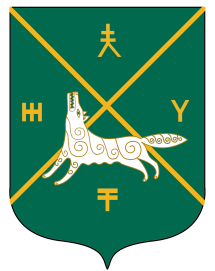 РЕСПУБЛИКА БАШКОРТОСТАНАДМИНИСТРАЦИЯСЕЛЬСКОГО ПОСЕЛЕНИЯКАИНЛЫКОВСКИЙ СЕЛЬСОВЕТ МУНИЦИПАЛЬНОГО РАЙОНАБУРАЕВСКИЙ РАЙОН452971,д.Каинлыково,ул.Молодежная, 7т.(34756)2-43-48,Adm_kainlik@mail.ru